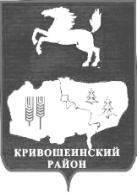 АДМИНИСТРАЦИЯ КРИВОШЕИНСКОГО РАЙОНА ПОСТАНОВЛЕНИЕ02.05.2017                                                                                   			  	№ 176с. КривошеиноТомской областиО внесении изменений в постановление Администрации Кривошеинского района от 23.09.2014 № 640 «Об утверждении Административного регламента предоставления муниципальной услуги «Прием заявлений и принятие решений о предоставлении физическим или юридическим лицам муниципального имущества, находящегося в казне муниципального образования, в аренду, безвозмездное пользование (кроме земельных участков)»В связи с закрытием регионального портала государственных услуг Томской области,ПОСТАНОВЛЯЮ:1. Внести в приложение к постановлению Администрации Кривошеинского района от 23.09.2014 № 640 «Об утверждении Административного регламента предоставления муниципальной услуги «Прием заявлений и принятие решений о предоставлении физическим или юридическим лицам муниципального имущества, находящегося в казне муниципального образования, в аренду, безвозмездное пользование (кроме земельных участков)» (далее – Приложение) следующие изменения:1.1. в пункте 7 Приложения слова «в государственной информационной системе «Портал государственных и муниципальных услуг Томской области» (далее – Портал государственных и муниципальных услуг Томской области),» исключить;          1.2. в пункте 9 Приложения абзац 8 исключить;1.3. в пункте 32 Приложения слова «на Портале государственных и муниципальных услуг Томской области,» исключить;1.4. в пункте 34 Приложения слова «Портала государственных и муниципальных услуг Томской области (http://pgs.tomsk.gov.ru),» исключить;1.5. в пункте 65 Приложения слова «Портала государственных и муниципальных услуг Томской области (http://pgs.tomsk.gov.ru),» исключить;1.6. в пункте 67 Приложения слова «Портала государственных и муниципальных услуг Томской области,» исключить;1.7. в пункте 88 Приложения слова «на Портале государственных и муниципальных услуг Томской области» исключить;1.8. пункт 101 Приложения изложить в новой редакции: «101. Срок подготовки и направления ответа на межведомственный запрос должностного лица о представлении документов и информации, для предоставления муниципальной услуги с использованием межведомственного информационного взаимодействия устанавливается согласно действующему законодательству Российской Федерации»;1.9. в пункте 116 Приложения слова «на Портале государственных и муниципальных услуг Томской области» исключить;1.10. в приложении №2 к административному регламенту предоставления муниципальной услуги «Прием заявлений и принятие решений о предоставлении физическим или юридическим лицам муниципального имущества, находящегося в казне муниципального образования, в аренду, безвозмездное пользование (кроме земельных участков)» слова «личный кабинет на Портале государственных и муниципальных услуг Томской области (в случае если такая возможность предусмотрена)» исключить.2. Настоящее постановление вступает в силу с даты его официального опубликования.3.   Настоящее постановление опубликовать в газете «Районные Вести» и разместить на официальном сайте муниципального образования Кривошеинский район в информационно-телекоммуникационной сети «Интернет».4. Контроль за исполнением настоящего постановления возложить на Первого заместителя Главы Кривошеинского района.Глава Кривошеинского района (Глава Администрации) 								С.А. ТайлашевВерно:Управляющий делами Администрации 						И.В. СагееваПетроченко Александр Леонидович(8-38-251) 2-17-63ПрокуратураКараваева Е.А.Петроченко А.Л.ЦМБ 